Name ______________________________      Homework    March 7-11Put your initials by each night that your child practiced the following:____Monday		     ____Tuesday   	     	     ____Thursday*Nightly Homework*1.  Read Start Right Reader page.2. Count numbers 1-75. 3. Practice Sight Words.  Monday: Read each sentence and write the correct punctuation..   ?My dog can jump___Where is his hat___Does she have a pig ____He will come with me___We have fun in the sun___Does she have a big wig ___Read the words and draw a picture for each word.Tuesday: Write each spelling word three times.   dig       wig       cot        men      get       sun       fun______   ______    ______   ______   ______   ______    ______ ______   ______    ______   ______   ______   ______    ______ ______   ______    ______   ______   ______   ______    ______ Read the words. Circle words in the “ish” word family. fish       slop      dish        rake       fig       squish      bus    wish  Thursday:  Color the butterfly.  Write 3 sentences about the butterfly.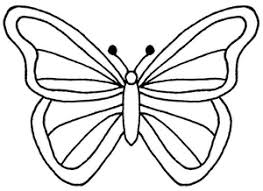 dollbuzzdress